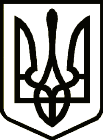 УкраїнаНОВГОРОД-СІВЕРСЬКА РАЙОННА РАДА ЧЕРНІГІВСЬКОЇ ОБЛАСТІРОЗПОРЯДЖЕННЯПро надання матеріальної допомогиКомасі М. М.На виконання положень розділу ІІІ Програми про надання матеріальної допомоги громадянам Новгород-Сіверського району депутатами районної ради у 2020 році, затвердженої рішенням Новгород-Сіверської районної ради Чернігівської області 22 листопада 2019 року №531, керуючись Порядком надання матеріальної допомоги громадянам Новгород-Сіверського району депутатами районної ради у 2020 році:НАДАТИ КОМАСІ Марії Микитівни, мешканці села ….. Новгород-Сіверського району Чернігівської області, матеріальну допомогу у сумі 8500 гривень, для усунення наслідків пожежі.Підстава: подання депутата районної ради Мельника Д. М. від 06 липня                  2020 року, подання депутата районної ради Радченка В. М. від 06 липня                  2020 року, подання депутата районної ради Пунтуса С. В. від 06 липня                  2020 року, подання депутата районної ради Охріменка Ю. І. від 06 липня                  2020 року, подання депутата районної ради Ісаченка І. В. від 06 липня                  2020 року, подання депутата районної ради Школоберди М. Д. від 06 липня                  2020 року, подання депутата районної ради Калєнченка М. В. від 06 липня                  2020 року,Голова районної ради                                                              В. М. КауфманПогоджено:Начальник відділу з  юридичних питаньта комунальної власності  виконавчого апарату                                                                                 районної ради                                                                             Т.В. ЩепочкінаНачальник фінансово-господарськоговідділу, головний бухгалтервиконавчого апарату  районної ради                                       С.Б. Острик                                                                                                                                                          06 липня                                                 2020 року м. Новгород-Сіверський           №    